Publicado en Madrid el 14/12/2018 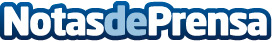 Analítica predictiva, inteligencia artificial y machine learning, entre las tendencias para 2019 según Information BuildersLyndsay Wise, directora de Market Intelligence de la compañía, asegura que el mercado ya está preparado para dar un salto cualitativo en materia de IADatos de contacto:Information Builders917188509Nota de prensa publicada en: https://www.notasdeprensa.es/analitica-predictiva-inteligencia-artificial-y_1 Categorias: Inteligencia Artificial y Robótica Madrid Logística E-Commerce Consumo http://www.notasdeprensa.es